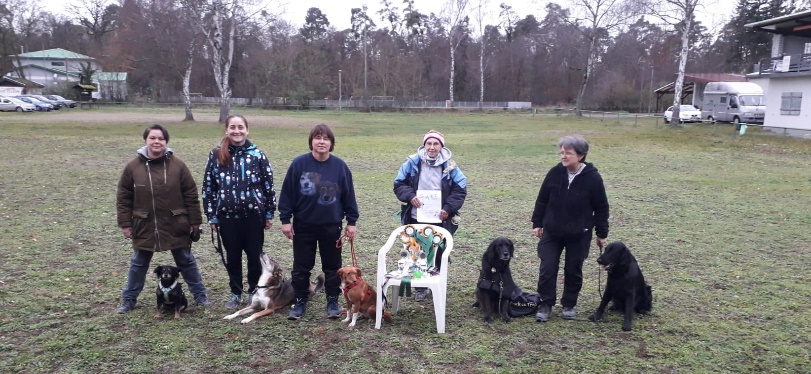 Am 8.12.2019 war zum Fun Turnier nach St. Leon Roth eingeladen.Wir fahren jetzt bereits seit 2 Jahren zu den Veranstaltungen : Tunnelcup oder Agility Turnier.Mit leeren Händen sind wir nicht zurück gekehrt. Silke Stock mit Ronja (Oldie/medium)A-Lauf 2.Platz, Jumping 1. = Kombi 1.Platz mit Apollo (Beginner/Large) A-Lauf 6.Platz, Jumping 3. Platz = Kombi 3.PlatzBrigitte Hegenbart mit Yonna (Profi)A-Lauf 2.Platz, Jumping 3.Platz=Kombi 2.Platzmit Jasko (Oldi Large) A-Lauf 2.Platz, Jumping 1.Platz=Kombi 1.Platz.mit Liska.= Kombi 7.Platz.Carolin Schneider mit Molly (Anfänger Small)Molly (Beginner/small) A-Lauf 2.Platz, Jumping 1.Platz= Kombi. 1.PlatzKarima Eilenfeld-Schnauss mit Rosie (Beginner / Medium) A-Lauf 2.Platz, Jumping 2.Platz = Kombi 2.PlatzAnabel Mautner mit Nele(Beginner/Large)dürften nur neue Erkenntnisse mitnehmen. Egal wie es für den einzelnen ausgegangen ist, wir hatten jedemenge Spaß.  Danke an Christiane Schneitler für die wiedermal super Organisation. Wir kommen gerne wieder. 